Robert Smith Social Media Evaluator[Today’s Date][341 Company Address]
[Company City, State xxxxx]
[(xxx) xxx-xxxx]
[hiring.manager@gmail.com]Dear [Mr./Mrs./Ms.] [Hiring Manager’s Name],I am excited to be applying for the Social Media Evaluator position at (Company Name). As a highly dedicated and experienced professional with more than 5 years of experience working in social media, I am passionate to use my skills and help businesses grow. I believe that my commitment and experience to excellence would be an indispensable asset to your team. My tenure spans a proven track record of success in social media. While working for (previous company name) I increased the company’s Facebook fan base by more than 300%. I also increased my Twitter followers by more than 1000%. I was able to achieve this target by developing creative and engaging content that resonated with the target audience. My notable and key accomplishments include – Developing an engaging community of followers for clients, increasing inbound traffic for clients’ websites by up to 43%.Developed content for client’s websites, and applied analytics tools to boost websites' reach.Helping initiate a 30% rise in (Company Name) Facebook shares and a 56% rise in Twitter retweets.Assembled and analyzed sales, expenses, and new business data, and delivered thorough quarterly analysis reports to upper management.I am confident that my experience, particularly within the field of Social media marketing, coupled with my ability to collaborate and communicate well, makes me a strong candidate for this role at your company.  I have enclosed my resume and references for your consideration. Thank you so much for your time and consideration. Sincerely, [Your Name]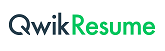          © This Free Cover Letter is the copyright of Qwikresume.com. Usage Guidelines